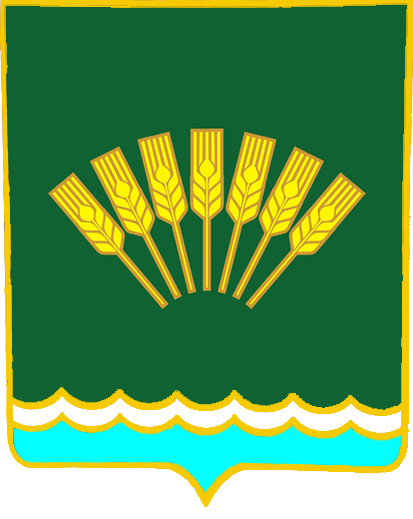 ҠAPAP                                                                                         ПОСТАНОВЛЕНИЕ08 август  2017 й.                           №40                   08 августа 2017 г.О внесении изменений и дополнений в постановление администрации сельского поселения Октябрьский сельсовет муниципального района Стерлитамакский район Республики Башкортостан № 57 от 25 июня 2015 года «О порядке администрирования доходов бюджета сельского поселения Октябрьский сельсовет муниципального района Стерлитамакский район Республики Башкортостан»В соответствии с положениями Бюджетного кодекса Российской Федерации и руководствуясь ч.6 ст.43 Федерального закона Российской Федерации №131-ФЗ от 06.10.2003г. «Об общих принципах организации местного самоуправления в Российской Федерации»,постановляю:1. Внести следующие изменения и дополнения в постановление администрации сельского поселения Октябрьский сельсовет муниципального района Стерлитамакский район Республики Башкортостан от 25 юиня 2015 года №57 «О порядке администрирования доходов бюджета сельского поселения Октябрьский сельсовет муниципального района Стерлитамакский район Республики Башкортостан»:           а) Порядок администрирования доходов бюджета сельского поселения Октябрьский сельсовет муниципального района Стерлитамакский район Республики Башкортостан администрацией сельского поселения Октябрьский сельсовет муниципального района Стерлитамакский район Республики Башкортостан дополнить следующим кодом бюджетной классификации:              2. Настоящее постановление вступает со дня его подписания.3. Контроль за исполнением настоящего постановления оставляю за собой.Глава сельского поселенияОктябрьский сельсоветмуниципального района Стерлитамакский район Республики Башкортостан                                                                   Г.Я. ГафиеваКод бюджетной классификацииНаименование дохода79120220216100000151Субсидии бюджетам сельских поселений на осуществление дорожной деятельности в отношении автомобильных дорог общего пользования, а также капитального ремонта и ремонта дворовых территорий многоквартирных домов, проездов к дворовым территориям многоквартирных домов населенных пунктов